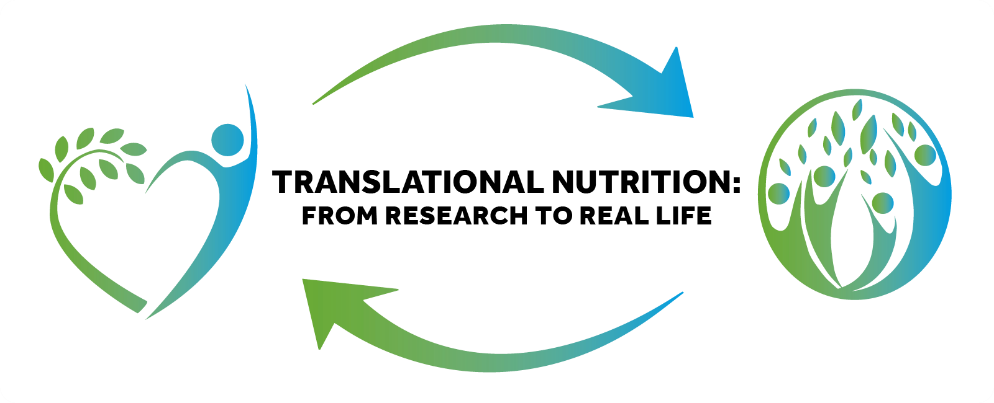 IFNH Anniversary Event 'One Year On' 30 October 2018IFNH will celebrate its first anniversary with a showcase event, ‘Translational Nutrition: From Research to Real Life’, which will take place at the University of Reading on Tuesday 30thOctober 2018. At this event, University colleagues and valued partners will review how innovative research is responding to key challenges in the areas of nutrition and health.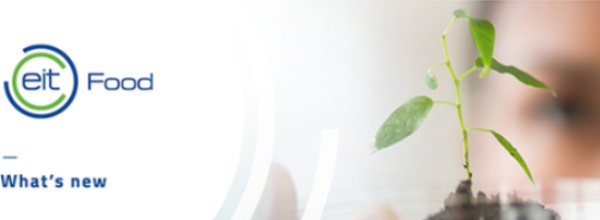 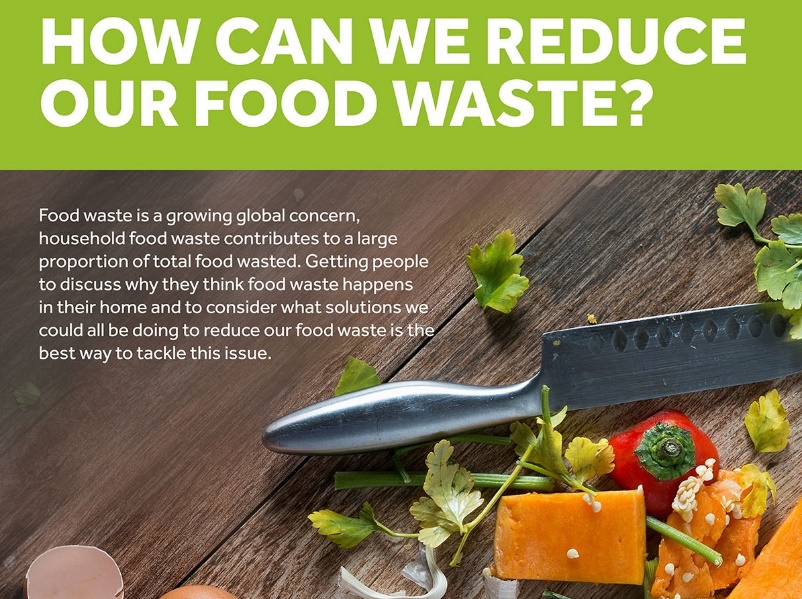 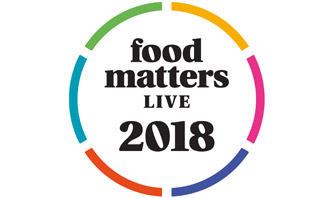 The University of Reading will be at Food Matter Live this November

Food Matters Live will take place at ExCel London from the 20-22nd of November. The exhibition brings together leading food, drink and nutrition industry professionals with a wide range of expertise under the same roof. It attracts thousands of visitors from across the sector, encouraging innovation and collaborative thinking.Read more Read more 